СОВЕТ ДЕПУТАТОВМУНИЦИПАЛЬНОГО ОБРАЗОВАНИЯСЕЛЬСКОЕ ПОСЕЛЕНИЕПЕТРОВСКИЙ СЕЛЬСОВЕТСАРАКТАШСКОГО РАЙОНА ОРЕНБУРГСКОЙ ОБЛАСТИРЕШЕНИЕвнеочередного двадцать девятого заседания Совета депутатовПетровского сельсовета Саракташского района Оренбургской области четвертого созыва31 мая 2023 года                             с. Петровское                                       № 147В соответствии со статьей 27.1 Федерального закона от 06.10.2003 №131-ФЗ «Об общих принципах организации местного самоуправления в Российской Федерации», Закона Оренбургской области от 17.10.2018 №1277/339-VI-03 «О внесении изменений в закон Оренбургской области «Об организации местного самоуправления в Оренбургской области» и признании утратившим силу закона Оренбургской области «О сельских старостах Оренбургской области», Уставом муниципального образования  Петровский сельсовет Саракташского района Оренбургской области, по представлению схода граждан села Андреевка от 22 мая 2023 года Совет депутатов Петровского сельсоветаРЕШИЛ:1. Назначить Иванищеву Наталью Николаевну старостой села Андреевка Саракташского района Оренбургской области с 1июня  2023 года.2. Настоящее решение вступает в силу со дня его подписания и подлежит размещению на официальном сайте муниципального образования Петровский сельсовет Саракташского района Оренбургской области.3. Контроль за исполнением настоящего решения возложить на постоянную комиссию по мандатным вопросам, вопросам местного самоуправления, законности, правопорядка, работе с общественными и религиозными объединениями, национальным вопросам и делам военнослужащих (Чуфистова П.М.).Разослано: Иванищевой Н.Н., депутатам, прокуратуре района, организационному отделу администрации района, министерству региональной и информационной политики Оренбургской области, официальный сайт, Информационный вестник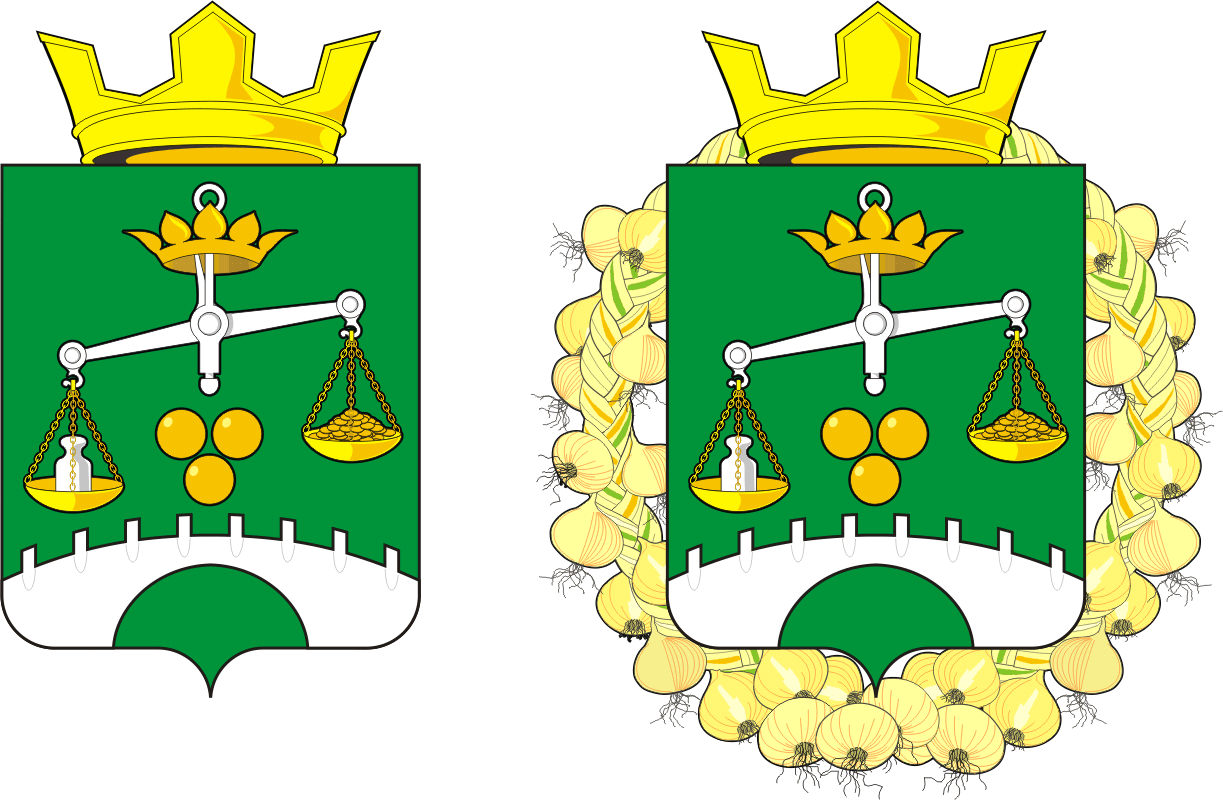 О назначении старосты села Андреевка Саракташского района Оренбургской областиПредседатель Совета депутатов сельсоветаГлава муниципального образования___________Е.Г. Григорян           ________ О.А. Митюшникова